ปจจัยในการพิจารณาเพื่อเลือกพันธุไมมีคาทางเศรษฐกิจปลูก การปลูกไมเศรษฐกิจ ควรคํานึงถึงความเหมาะสมดานพื้นที่ตลาด และระยะเวลาในการไดรับผลตอบแทน หากตองการปลูกเพื่อใชเนื้อไมตองคํานึงวาเนื้อไมที่ไดมาจะนําไปใชประโยชนเพื่อสิ่งใด สภาพภูมิอากาศของพื้นที่ที่จะปลูกอยูในชวงความทนทานทางนิเวศวิทยาของชนิดพันธุที่ตองการนั้นหรือไม หากชนิดพันธุที่ตองการไมสามารถปลูกไดจะใชชนิดพันธุใดปลูกที่มีความเหมาะสมทั้งทางเศรษฐกิจและทางนิเวศวิทยา สภาพดินและคุณภาพดินมีความสมบูรณเพียงใด ที่จะทําใหผลผลิตคุมทุนในเชิงเศรษฐกิจ หากเปนการปลูกเพื่อใชเนื้อไม ลักษณะทางนิเวศวิทยาของชนิดพันธุที่เปนไปไดที่จะปลูกในพื้นที่นั้นจะตองพิจารณาเปนเรื่องหลัก เชน สัก แมวามีราคาแพงเปนที่ตองการของตลาดแตไมเหมาะสมทางนิเวศวิทยาที่จะนําไปปลูกในภาคใตของประเทศที่มีชวงความแหงแลงสั้นและสภาพดินไมเหมาะสม ไมตะเคียนทองซึ่งเนื้อไมมีคุณภาพดีแตไมเหมาะสมที่จะนําไปปลูกในพื้นที่แหงแลงเพราะตองการความชื้นสูงตลอดทั้งปอีกทั้งไมชนิดนี้มีชวงการเติบโตยาวนานกวาจะใชประโยชนไดอาจไมคุมทุนในเชิงเศรษฐกิจ หรือไมพะยูงซึ่งมีราคาสูงมากแตลักษณะทางนิเวศวิทยาเปนไมโตชา อาจจะไมคุมคาตอการลงทุนที่ตองรอการเก็บผลผลิตเปนเวลายาวนาน ความตองการของตลาดเปนอีกหนึ่งปจจัยที่สําคัญในการเลือกชนิดไมเพื่อการปลูกสวนปาในเชิงเศรษฐกิจ ชนิดไมที่นิยมปลูกในเชิงเศรษฐกิจจากการศึกษาพบวา การกําหนดชนิดไมใดๆ ก็ตามใหเปนไมเศรษฐกิจสําหรับการสงเสริมควรดําเนินการโดยกลุมผูรับซื้อไมหรือผูใชไมเปนสําคัญ ทั้งนี้จะทําใหผูปลูกมีความมั่นใจวา ปลูกไมแลวจะมีตลาดรองรับอยางแนนอน อยางไรก็ดี พบวามีไมหลายชนิดไดถูกนํามาใชโดยกลุมอุตสาหกรรมขางตน ไมวาจะเปนไมจากสวนเกษตรกร อาทิ ไมมะพราว ไมมะมวง ไมทุเรียน ไมกระถินยักษ ฯลฯ หรือจะเปนชนิดไมเนื้อแข็งรอบตัดฟนยาวซึ่ง นําเขามาจากตางประเทศ อาทิ ไมตระกูลยาง ไมประดู ฯลฯ อยางไรก็ดีชนิดไมที่ควรสงเสริมในการปลูกไมมีคาทางเศรษฐกิจ ควรเปนชนิดที่มีรอบตัดฟนสั้น ถึงปานกลาง หรือมีรอบตัดฟนไมเกินกวา 20 ป มีความมั่นคงดานตลาดและคุมคาตอการลงทุน ซึ่งในขณะนี้พบวามี 4 ชนิด ไดแก สัก ยางพารา ยูคาลิปตัส และกระถินเทพา เปนชนิดไมที่ตลาดมีความตองการแนนอน สําหรับการแนะนําวา ควรปลูกไมชนิดใดในแตละทองที่นั้นควรพิจารณาปจจัยสิ่งแวดลอมในทองถิ่น ไดแก ความชื้น อุณหภูมิ และคุณสมบัติดิน หรือจากแผนที่เขตสมรรถนะที่ดินไมเศรษฐกิจซึ่งจัดทําโดยโครงการฯเขตสมรรถนะที่ดินไมเศรษฐกิจสามารถแบงออกไดเปน 8 เขต ซึ่งแตละเขตมีความเหมาะสมตอการเจริญเติบโตของไมแตละชนิดแตกตางกัน ซึ่งนอกจากไมที่ควรสงเสริม 4 ชนิดแลว แผนที่สมรรถนะที่ดินไมเศรษฐกิจ ยังสามารถนํามาใชประเมินการเจริญเติบโตของไมปา 5 กลุม ดังแสดงในภาพที่ 5.1 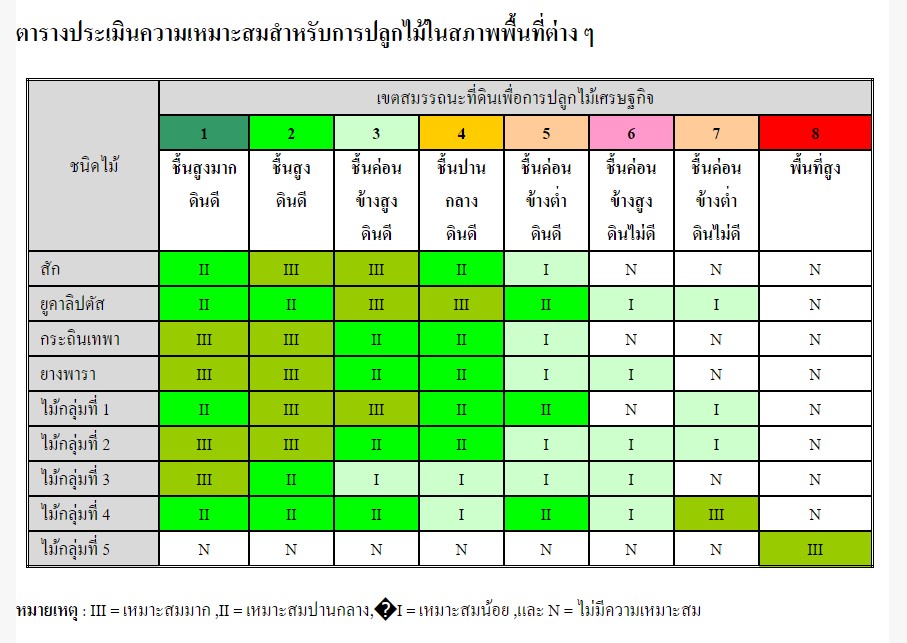 คลิกดูรายละเอียดเพิ่มเติม ได้ที่ http://www.lookforest.com/00_newlook/article_person.php?id_send=28ไมกลุมที่ 1 ไดแก ไมสะเดา มะคาโมง ประดู พะยูง ชิงชัน แดง นนทรีปาไมกลุมที่ 2 ไดแก ไมยางนา ตะเคียนทองไมกลุมที่ 3 ไดแก ไมหลุมพอทะเล สะเดาเทียมไมกลุมที่ 4 ไดแก ไมสนประดิพัทธ สนทะเลไมกลุมที่ 5 ไมสนสองใบ สนสามใบ สนคาริเบียการเลือกพันธุไมเพื่อการปลูกตามวัตถุประสงค จําเปนตองเขาใจถึงลักษณะทางนิเวศวิทยาของพันธุไมเหลานั้น พันธุไมหลายชนิดไดมีการศึกษาถึงการกระจายความตองการเกี่ยวกับปจจัยสิ่งแวดลอม การปรับตัว ลักษณะทางสัณฐานวิทยา อัตราการเติบโตและชีพลักษณรวมไปถึงคุณภาพ เนื้อไมและการใชประโยชน ความรูทางนิเวศวิทยาเฉพาะชนิดพันธุเหลานี้มีความจําเปนอยางยิ่งสําหรับการเลือกชนิดพันธุไมโดยในประเทศไทยมีไมเศรษฐกิจสามารถปลูกไดทั่วทุกภาคของประเทศ โดยความเหมาะสมของแตละชนิดกับพื้นที่ดังแสดงในภาพที่ 5.2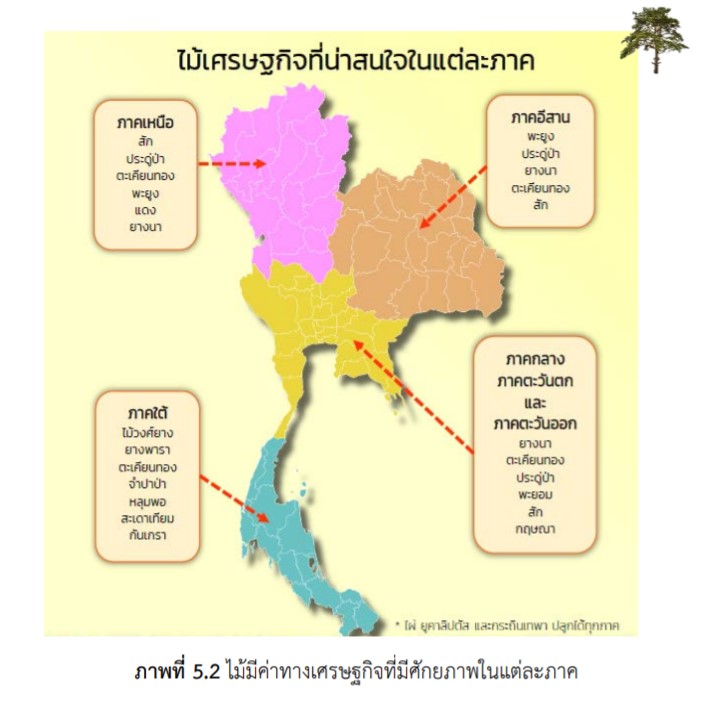 